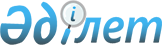 О внесении изменения в постановление акимата Мангистауской области от 11 сентября 2015 года № 282 "Об утверждении регламентов государственных услуг в сфере недропользования, общераспространенных полезных ископаемых и строительства и (или) эксплуатации подземных сооружений, не связанных с разведкой или добычей"
					
			Утративший силу
			
			
		
					Постановление акимата Мангистауской области от 24 апреля 2017 года № 88. Зарегистрировано Департаментом юстиции Мангистауской области 24 мая 2017 года № 3360. Утратило силу постановлением акимата Мангистауской области от 28 февраля 2020 года № 30
      Сноска. Утратило силу постановлением акимата Мангистауской области от 28.02.2020 № 30 (вводится в действие по истечении десяти календарных дней после дня его первого официального опубликования).

      Примечание РЦПИ.

      В тексте документа сохранена пунктуация и орфография оригинала.
      В соответствии с Законом Республики Казахстан от 6 апреля 2016 года "О0правовых актах" и на основании приказа Министра по инвестициям и развитию Республики Казахстан от 26 мая 2016 года № 442 "О внесении изменений в приказ Министра по инвестициям и развитию Республики Казахстан от 28 апреля 2015 года № 501 "Об утверждении стандартов государственных услуг в сфере геологии и пользования водными ресурсами" (зарегистрирован в Реестре государственной регистрации нормативных правовых актов за № 13926) акимат области ПОСТАНОВЛЯЕТ: 
      1. Внести в постановление акимата Мангистауской области от 11 сентября 2015 года № 282 "Об утверждении регламентов государственных услуг в сфере недропользования, общераспространенных полезных ископаемых и строительства и (или) эксплуатации подземных сооружений, не связанных с разведкой или добычей" (зарегистрировано в Реестре государственной регистрации нормативных правовых актов за № 2845, опубликовано в газете "Огни Мангистау" от 24 октября 2015 года № 188(11622)) следующее изменение:
      исключить подпункт 2 пункта 1.
      2. Государственному учреждению "Управление земельных отношений Мангистауской области" (Дузмагамбетов Е.Д.) обеспечить официальное опубликование данного постановления в Эталонном контрольном банке нормативных правовых актов Республики Казахстан и в средствах массовой информации, размещение на интернет-ресурсе акимата Мангистауской области.
      3. Контроль за исполнением настоящего постановления возложить на заместителя акима области Чужегулова А.А.
      4. Настоящее постановление вступает в силу со дня государственной регистрации в органах юстиции и вводится в действие по истечении десяти календарных дней после дня его первого официального опубликования.
       "СОГЛАСОВАНО"
      руководитель государственного
      учреждения "Управление земельных 
      отношений Мангистауской области"
      Дузмагамбетов Е.Д.
      "24" 04 2017 г.
					© 2012. РГП на ПХВ «Институт законодательства и правовой информации Республики Казахстан» Министерства юстиции Республики Казахстан
				
      Аким области

Е. Тугжанов
